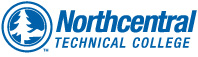 Northcentral Technical College10-152-331  Database ConceptsCourse DesignCourse InformationTypes of InstructionTextbooksSoft SkillsCourse CompetenciesGrading InformationCourse Grading Information Letter % or Points needed to achieve grade
Grade *All competencies must be met to earn a C or above
A >= 92% and has met all course competencies
A- >= 90% and has met all course competencies
B+ >= 87% and has met all course competencies
B >= 83% and has met all course competencies
B- >= 80% and has met all course competencies
C+ >= 77% and has met all course competencies
C >= 70% and has met all course competencies
D >= 60% and/or has not met all course competencies
F < 60% and has not met all course competencies

Late Work
A critical component of success in the IT is the ability to meet deadlines. Therefore, we will model this component in this course. Missing/late work will incur the following penalties:
-    Failure to submit all required work on time during the first two weeks of the course will result in your removal from the course with a grade of "NS" (no-show).
-    20% will be deducted if work is submitted up to two weeks late.
-    Work submitted more than two weeks late will not receive any credit.
-    Late work during the last two weeks of class will not receive any credit.
-    No late quizzes will be accepted.
-    No late tests will be accepted except in extreme circumstances or having made prior arrangements.
-    Tests which do not initially receive a passing grade must be retaken until a passing grade is achieved. 

* Note: Even if your raw score would otherwise yield a grade of "C" or better, you must complete the listed percentages of assessment activities in each category to receive a passing grade in this course. Course Learning Plans and Performance Assessment TasksLab ActivityDirectionsComplete the lab assignment by following along with the instructor-lead, in-class activities. Submit the resulting files via Blackboard before 11:00 PM on the date due.

Note: The criteria that will apply to this assessment are determined by the competencies being assessed. By the end of this course, you will have been assessed on all of the criteria which are included in the scoring guide.Evaluator(s)InstructorTarget Course CompetenciesScoringRating ScaleScoring StandardYou must earn a minimum rating of "3" on each criterion to successfully complete this assessment.Scoring GuidePerformance AssignmentDirectionsComplete the assignment by following the instructions contained within the appropriate Blackboard Learning Plan. Submit the resulting files via Blackboard before 11:00 PM on the date due.Note: The criteria that will apply to this assessment are determined by the competencies being assessed. By the end of this course, you will have been assessed on all of the criteria which are included in the scoring guide.Evaluator(s)InstructorTarget Course CompetenciesScoringRating ScaleScoring StandardYou must earn a minimum rating of "3" on each criterion to successfully complete this assessment.Scoring GuideDiscussion BoardDirectionsUsing the "Create Thread" button, submit your initial response to the discussion board post associated with each learning plan and respond to at least two posts from your peers. Your initial response must exceed 250 words in length and demonstrate an understanding of the topic. Each response to peers must add value to the conversation.Note: The criteria that will apply to this assessment are determined by the competencies being assessed. By the end of this course, you will have been assessed on all of the criteria which are included in the scoring guide.Evaluator(s)InstructorTarget Course CompetenciesScoringRating ScaleScoring StandardYou must earn a minimum rating of "3" on each criterion to successfully complete this assessment.Scoring GuideObjective TestDirectionsComplete each quiz by following the instructions distributed by your instructor at the beginning of the test period.
Note: The criteria that will apply to this assessment are determined by the competencies being assessed. By the end of this course, you will have been assessed on all of the criteria which are included in the scoring guide.Evaluator(s)InstructorTarget Course CompetenciesScoringRating ScaleScoring StandardYou must earn a minimum rating of "3" on each criterion to successfully complete this assessment.Scoring GuideLP 1: Data, Data Types, and DatabasesOverview/PurposeThis learning plan introduces the concepts of data, data types, and databases, both relational and object-based.Target CompetenciesLearning ActivitiesAssessment ActivitiesLP 2: Data Relationships and IntegrityOverview/PurposeThis learning plan introduces relational database structures for relating data tables and enforcing integrity.Target CompetenciesLearning ActivitiesAssessment ActivitiesLP 3: Data Structure and OrganizationOverview/PurposeThis learning plan introduces techniques for structuring and organizing data.Target CompetenciesLearning ActivitiesAssessment ActivitiesLP 4: Structured Query Language (SQL)Overview/PurposeThis learning plan introduces the Structured Query Language (SQL) and provides an overview of the many types of statements in the language.Target CompetenciesLearning ActivitiesAssessment ActivitiesLP 5: Extensible Markup Language (XML)Overview/PurposeThis learning plan introduces the Extensible Markup Language (XML) and explains its use as a both a data storage and data transport mechanism.Target CompetenciesLearning ActivitiesAssessment ActivitiesLP 6: Final ProjectOverview/PurposeThis learning plan provides a course wrap-up and allows completion of the final project.Target CompetenciesLearning ActivitiesAssessment Activities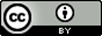 Except where otherwise noted, this work by Northcentral Technical College, Wisconsin Technical College System INTERFACE Consortium is licensed under CC BY 4.0.Third Party marks and brands are the property of their respective holders.  Please respect the copyright and terms of use on any webpage links that may be included in this document.This workforce product was funded by a grant awarded by the U.S. Department of Labor’s Employment and Training Administration. The product was created by the grantee and does not necessarily reflect the official position of the U.S. Department of Labor. The U.S. Department of Labor makes no guarantees, warranties, or assurances of any kind, express or implied, with respect to such information, including any information on linked sites and including, but not limited to, accuracy of the information or its completeness, timeliness, usefulness, adequacy, continued availability, or ownership. This is an equal opportunity program. Assistive technologies are available upon request and include Voice/TTY (771 or 800-947-6644).DescriptionIntroduces relational database and XML data storage concepts, with an emphasis on database design, normalization and query creation. Learners will define and use XML files, design databases and write SQL SELECT statements. Additional topics include: database terminology, data types, simple primary/foreign keys, one-to-many relationships and entity relationship diagrams (ERDs).Instructional Level10 Associate DegreeTotal Credits3.00Total Hours72.00Instruction TypeCredits/Hourslab1/36lecture2/36Beginning Microsoft SQL Server 2012 Programming, Publisher: Wiley ISBN: 978-1-118-23621-5XML Book: Beginning XML, 5th Edition, Publisher: Wrox ISBN: 978-1-118-16213-21.Act responsibly 2.Communicate effectively 3.Demonstrate integrity 4.Think critically and creatively 5.Work productively 1.Use data terminology, concepts, and data typesAssessment StrategiesLab ActivityPerformance AssignmentDiscussion BoardPerformance TestObjective TestCriteriaPerformance will be satisfactory when:learner can successfully list common data typeslearner can successfully define the components of a relational databaselearner can successfully assign appropriate data types to data elementslearner can successfully associate database terms with corresponding definitionslearner can successfully explain the value and typical use of a databaseLearning ObjectivesDetermine common data typesDetermine the components of a relational databaseAssign appropriate data types to data elementsAssociate database terms with corresponding definitionsExplain the value and typical use of a database2.Use a SQL-based development toolsetAssessment StrategiesLab ActivityPerformance AssignmentDiscussion BoardPerformance TestObjective TestCriteriaPerformance will be satisfactory when:learner can successfully create database objects using the Microsoft SQL Management Studio (SSMS) designerlearner can successfully script objects using the SSMS designerlearner can successfully locate components within the SSMS designerlearner can successfully run scripts within the SSMS designerlearner can successfully debug scripts within the SSMS designerLearning ObjectivesCreate database objects using the Microsoft SQL Management Studio (SSMS) designerScript objects using the SSMS designerLocate components within the SSMS designerRun scripts within the SSMS designerDebug scripts within the SSMS designer3.Create relational database objects with relationships and constraintsAssessment StrategiesLab ActivityPerformance AssignmentDiscussion BoardPerformance TestObjective TestCriteriaPerformance will be satisfactory when:learner can successfully create a database using the Microsoft SQL Management Studio (SSMS) designerlearner can successfully create a table using the SSMS designerlearner can successfully discuss the impact of database design on the ability to query datalearner can successfully discuss the role of constraints in maintaining data integrityLearning ObjectivesCreate a database using the Microsoft SQL Management Studio (SSMS) designerCreate a table using the SSMS designerExplain the impact of database design on the ability to query dataExplain the role of constraints in maintaining data integrity4.Write SQL SELECT statementsAssessment StrategiesLab ActivityPerformance AssignmentDiscussion BoardPerformance TestObjective TestCriteriaPerformance will be satisfactory when:learner can successfully identify components of a Structured Query Language (SQL) SELECT statementlearner can successfully identify syntax errors in flawed SQL SELECT statementslearner can successfully write syntactically-correct SQL SELECT statementslearner can successfully write basic SQL SELECT statements to retrieve data from a single tablelearner can successfully write basic SQL SELECT statements to join data from multiple tableslearner can successfully discuss optimization of SQL select statementsLearning ObjectivesIdentify components of a Structured Query Language (SQL) SELECT statementIdentify syntax errors in flawed SQL SELECT statementsWrite syntactically-correct SQL SELECT statementsWrite basic SQL SELECT statements to retrieve data from a single tableWrite basic SQL SELECT statements to join data from multiple tablesDetermine optimization of SQL select statements5.Write SQL INSERT, UPDATE, and DELETE statementsAssessment StrategiesLab ActivityPerformance AssignmentDiscussion BoardPerformance TestObjective TestCriteriaPerformance will be satisfactory when:learner can successfully identify components of a SQL Create/Read/Update/Delete (CRUD) statementslearner can successfully identify syntax errors in flawed SQL CRUD statementslearner can successfully write syntactically-correct SQL CRUD statementslearner can successfully write basic SQL INSERT statementslearner can successfully write basic SQL DELETE statementslearner can successfully write basic SQL UPDATE statementsLearning ObjectivesIdentify components of a SQL Create/Read/Update/Delete (CRUD) statementsIdentify syntax errors in flawed SQL CRUD statementsWrite syntactically-correct SQL CRUD statementsWrite basic SQL INSERT statementsWrite basic SQL DELETE statementsWrite basic SQL UPDATE statements6.Install and configure a SQL serverAssessment StrategiesLab ActivityPerformance AssignmentDiscussion BoardPerformance TestObjective TestCriterialearner can successfully install SSMSlearner can successfully configure SSMSlearner can successfully connect to databases using SSMSLearning ObjectivesInstall SSMSConfigure SSMSConnect to databases using SSMS7.Model data using Entity Relationship DiagramsAssessment StrategiesLab ActivityPerformance AssignmentDiscussion BoardPerformance TestObjective TestCriteriaPerformance will be satisfactory when:learner can successfully create basic entity diagram using Microsoft Visiolearner can successfully create full entity relationship diagram (ERD) using Microsoft VisioLearning ObjectivesCreate basic entity diagram using Microsoft VisioCreate full entity relationship diagram (ERD) using Microsoft Visio8.Create normalized tablesAssessment StrategiesLab ActivityPerformance AssignmentDiscussion BoardPerformance TestObjective TestCriteriaPerformance will be satisfactory when:learner can successfully create normalized tables in the 1st, 2nd, & 3rd normal formlearner can successfully discuss and communicate the differences in normalizationlearner can successfully explain when a table is considered normalizedLearning ObjectivesCreate normalized tables in the 1st, 2nd, & 3rd normal formExplain the differences in normalizationExplain when a table is considered normalized9.Create structured XML documentsAssessment StrategiesLab ActivityPerformance AssignmentDiscussion BoardPerformance TestObjective TestCriterialearner can successfully create structured XML documentslearner can successfully explain the purpose of XML documentslearner can successfully design and define XML tagslearner can successfully populate XML documents with dataLearning ObjectivesCreate structured XML documentsExplain the purpose of XML documentsDesign and define XML tagsPopulate XML documents with data10.Create an XML document object model Assessment StrategiesLab ActivityPerformance AssignmentDiscussion BoardPerformance TestObjective TestCriteriaPerformance will be satisfactory when:learner can successfully explain the structure and elements XMLlearner can successfully demonstrate the use of XML hierarchylearner can successfully write XML syntaxLearning ObjectivesExplain the structure and elements XMLDemonstrate the use of XML hierarchyWrite XML syntax11.Present database content in a professional and organized mannerAssessment StrategiesLab ActivityPerformance AssignmentDiscussion BoardPerformance TestObjective TestCriteriaPerformance will be satisfactory when:learner can successfully write documents using correct grammar and punctuationlearner can successfully cite sources using APA formattinglearner can successfully demonstrate organized thoughts and process flowlearner can successfully present content in organized form verballyLearning ObjectivesWrite documents using correct grammar and punctuationCite sources using APA formattingDemonstrate organized thoughts and process flowUse strong oral presentation skills to convey content in an organized mannerAssessment TypeQuantityRequired to Pass*PointsWeightLab Activities1475%14023%Assignments27100%36058%Quizzes5100%6010%Discussion Boards6100%6010%Total53620100%Metadata TagsData
SQL 
DML
DDL
XML
normalized
ERD
Entity Relationship Diagram
constraints
DOM
Document Object ModelEnvironmentLab1.Use data terminology, concepts, and data types2.Use a SQL-based development toolset3.Create relational database objects with relationships and constraints4.Write SQL SELECT statements5.Write SQL INSERT, UPDATE, and DELETE statements6.Install and configure a SQL server7.Model data using Entity Relationship Diagrams8.Create normalized tables9.Create structured XML documents10.Create an XML document object model 11.Present database content in a professional and organized mannerValueDescription5Masterful4Skilled3Able2Developing1Novice0UnskilledCriteriaRatings1.Use data terminology, concepts, and data types5  4  3  2  1  02.learner can successfully list common data types5  4  3  2  1  03.learner can successfully define the components of a relational database5  4  3  2  1  04.learner can successfully assign appropriate data types to data elements5  4  3  2  1  05.learner can successfully associate database terms with corresponding definitions5  4  3  2  1  06.Use a SQL-based development toolset5  4  3  2  1  07.learner can successfully create database objects using the Microsoft SQL Management Studio (SSMS) designer5  4  3  2  1  08.learner can successfully script objects using the SSMS designer5  4  3  2  1  09.learner can successfully locate components within the SSMS designer5  4  3  2  1  010.learner can successfully run scripts within the SSMS designer5  4  3  2  1  011.learner can successfully debug scripts within the SSMS designer5  4  3  2  1  012.Create relational database objects with relationships and constraints5  4  3  2  1  013.learner can successfully create a database using the Microsoft SQL Management Studio (SSMS) designer5  4  3  2  1  014.learner can successfully create a table using the SSMS designer5  4  3  2  1  015.Write SQL SELECT statements5  4  3  2  1  016.learner can successfully identify components of a Structured Query Language (SQL) SELECT statement5  4  3  2  1  017.learner can successfully identify syntax errors in flawed SQL SELECT statements5  4  3  2  1  018.learner can successfully write syntactically-correct SQL SELECT statements5  4  3  2  1  019.learner can successfully write basic SQL SELECT statements to retrieve data from a single table5  4  3  2  1  020.learner can successfully write basic SQL SELECT statements to join data from multiple tables5  4  3  2  1  021.Write SQL INSERT, UPDATE, and DELETE statements5  4  3  2  1  022.learner can successfully identify components of a SQL Create/Read/Update/Delete (CRUD) statements5  4  3  2  1  023.learner can successfully identify syntax errors in flawed SQL CRUD statements5  4  3  2  1  024.learner can successfully write syntactically-correct SQL CRUD statements5  4  3  2  1  025.learner can successfully write basic SQL INSERT statements5  4  3  2  1  026.learner can successfully write basic SQL DELETE statements5  4  3  2  1  027.learner can successfully write basic SQL UPDATE statements5  4  3  2  1  028.Install and configure a SQL server5  4  3  2  1  029.learner can successfully install SSMS5  4  3  2  1  030.learner can successfully configure SSMS5  4  3  2  1  031.learner can successfully connect to databases using SSMS5  4  3  2  1  032.Model data using Entity Relationship Diagrams5  4  3  2  1  033.learner can successfully create basic entity diagram using Microsoft Visio5  4  3  2  1  034.learner can successfully create full entity relationship diagram (ERD) using Microsoft Visio5  4  3  2  1  035.Create normalized tables5  4  3  2  1  036.learner can successfully create normalized tables in the 1st, 2nd, & 3rd normal form5  4  3  2  1  037.learner can successfully discuss and communicate the differences in normalization5  4  3  2  1  038.learner can successfully explain when a table is considered normalized5  4  3  2  1  039.Create structured XML documents5  4  3  2  1  040.learner can successfully create structured XML documents5  4  3  2  1  041.learner can successfully explain the purpose of XML documents5  4  3  2  1  042.learner can successfully design and define XML tags5  4  3  2  1  043.learner can successfully populate XML documents with data5  4  3  2  1  044.Create an XML document object model 5  4  3  2  1  045.learner can successfully demonstrate the use of XML hierarchy5  4  3  2  1  046.learner can successfully write XML syntax5  4  3  2  1  047.Present database content in a professional and organized manner5  4  3  2  1  048.learner can successfully write documents using correct grammar and punctuation5  4  3  2  1  049.learner can successfully demonstrate organized thoughts and process flow5  4  3  2  1  0EnvironmentOutside Assignment1.Use data terminology, concepts, and data types2.Use a SQL-based development toolset3.Create relational database objects with relationships and constraints4.Write SQL SELECT statements5.Write SQL INSERT, UPDATE, and DELETE statements6.Install and configure a SQL server7.Model data using Entity Relationship Diagrams8.Create normalized tables9.Create structured XML documents10.Create an XML document object model 11.Present database content in a professional and organized mannerValueDescription5Masterful4Skilled3Able2Developing1Novice0UnskilledCriteriaRatings1.Use data terminology, concepts, and data types5  4  3  2  1  02.learner can successfully list common data types5  4  3  2  1  03.learner can successfully define the components of a relational database5  4  3  2  1  04.learner can successfully assign appropriate data types to data elements5  4  3  2  1  05.learner can successfully associate database terms with corresponding definitions5  4  3  2  1  06.Use a SQL-based development toolset5  4  3  2  1  07.learner can successfully create database objects using the Microsoft SQL Management Studio (SSMS) designer5  4  3  2  1  08.learner can successfully script objects using the SSMS designer5  4  3  2  1  09.learner can successfully locate components within the SSMS designer5  4  3  2  1  010.learner can successfully run scripts within the SSMS designer5  4  3  2  1  011.learner can successfully debug scripts within the SSMS designer5  4  3  2  1  012.Create relational database objects with relationships and constraints5  4  3  2  1  013.learner can successfully create a database using the Microsoft SQL Management Studio (SSMS) designer5  4  3  2  1  014.learner can successfully create a table using the SSMS designer5  4  3  2  1  015.Write SQL SELECT statements5  4  3  2  1  016.learner can successfully identify components of a Structured Query Language (SQL) SELECT statement5  4  3  2  1  017.learner can successfully identify syntax errors in flawed SQL SELECT statements5  4  3  2  1  018.learner can successfully write syntactically-correct SQL SELECT statements5  4  3  2  1  019.learner can successfully write basic SQL SELECT statements to retrieve data from a single table5  4  3  2  1  020.learner can successfully write basic SQL SELECT statements to join data from multiple tables5  4  3  2  1  021.Write SQL INSERT, UPDATE, and DELETE statements5  4  3  2  1  022.learner can successfully identify components of a SQL Create/Read/Update/Delete (CRUD) statements5  4  3  2  1  023.learner can successfully identify syntax errors in flawed SQL CRUD statements5  4  3  2  1  024.learner can successfully write syntactically-correct SQL CRUD statements5  4  3  2  1  025.learner can successfully write basic SQL INSERT statements5  4  3  2  1  026.learner can successfully write basic SQL DELETE statements5  4  3  2  1  027.learner can successfully write basic SQL UPDATE statements5  4  3  2  1  028.Install and configure a SQL server5  4  3  2  1  029.learner can successfully install SSMS5  4  3  2  1  030.learner can successfully configure SSMS5  4  3  2  1  031.learner can successfully connect to databases using SSMS5  4  3  2  1  032.Model data using Entity Relationship Diagrams5  4  3  2  1  033.learner can successfully create basic entity diagram using Microsoft Visio5  4  3  2  1  034.learner can successfully create full entity relationship diagram (ERD) using Microsoft Visio5  4  3  2  1  035.Create normalized tables5  4  3  2  1  036.learner can successfully create normalized tables in the 1st, 2nd, & 3rd normal form5  4  3  2  1  037.learner can successfully discuss and communicate the differences in normalization5  4  3  2  1  038.learner can successfully explain when a table is considered normalized5  4  3  2  1  039.Create structured XML documents5  4  3  2  1  040.learner can successfully create structured XML documents5  4  3  2  1  041.learner can successfully design and define XML tags5  4  3  2  1  042.learner can successfully populate XML documents with data5  4  3  2  1  043.Create an XML document object model 5  4  3  2  1  044.learner can successfully explain the structure and elements XML5  4  3  2  1  045.learner can successfully demonstrate the use of XML hierarchy5  4  3  2  1  046.learner can successfully write XML syntax5  4  3  2  1  047.Present database content in a professional and organized manner5  4  3  2  1  048.learner can successfully write documents using correct grammar and punctuation5  4  3  2  1  049.learner can successfully demonstrate organized thoughts and process flow5  4  3  2  1  0EnvironmentOutside Assignment1.Use data terminology, concepts, and data types2.Use a SQL-based development toolset3.Create relational database objects with relationships and constraints4.Write SQL SELECT statements5.Write SQL INSERT, UPDATE, and DELETE statements6.Install and configure a SQL server7.Model data using Entity Relationship Diagrams8.Create normalized tables9.Create structured XML documents10.Create an XML document object model 11.Present database content in a professional and organized mannerValueDescription5Masterful4Skilled3Able2Developing1Novice0UnskilledCriteriaRatings1.learner can successfully list common data types5  4  3  2  1  02.learner can successfully define the components of a relational database5  4  3  2  1  03.learner can successfully explain the value and typical use of a database5  4  3  2  1  04.learner can successfully discuss the impact of database design on the ability to query data5  4  3  2  1  05.learner can successfully discuss the role of constraints in maintaining data integrity5  4  3  2  1  06.learner can successfully discuss optimization of SQL select statements5  4  3  2  1  07.learner can successfully discuss and communicate the differences in normalization5  4  3  2  1  08.learner can successfully explain the purpose of XML documents5  4  3  2  1  09.learner can successfully design and define XML tags5  4  3  2  1  010.learner can successfully explain the structure and elements XML5  4  3  2  1  011.learner can successfully write documents using correct grammar and punctuation5  4  3  2  1  012.learner can successfully cite sources using APA formatting5  4  3  2  1  013.learner can successfully demonstrate organized thoughts and process flow5  4  3  2  1  014.learner can successfully present content in organized form verbally5  4  3  2  1  0EnvironmentOutside Assignment1.Use data terminology, concepts, and data types2.Use a SQL-based development toolset3.Create relational database objects with relationships and constraints4.Write SQL SELECT statements5.Write SQL INSERT, UPDATE, and DELETE statements6.Install and configure a SQL server7.Model data using Entity Relationship Diagrams8.Create normalized tables9.Create structured XML documents10.Create an XML document object model 11.Present database content in a professional and organized mannerValueDescription5Masterful4Skilled3Able2Developing1Novice0UnskilledCriteriaRatings1.Use data terminology, concepts, and data types5  4  3  2  1  02.learner can successfully list common data types5  4  3  2  1  03.learner can successfully define the components of a relational database5  4  3  2  1  04.learner can successfully assign appropriate data types to data elements5  4  3  2  1  05.learner can successfully associate database terms with corresponding definitions5  4  3  2  1  06.Use a SQL-based development toolset5  4  3  2  1  07.learner can successfully create database objects using the Microsoft SQL Management Studio (SSMS) designer5  4  3  2  1  08.learner can successfully script objects using the SSMS designer5  4  3  2  1  09.learner can successfully locate components within the SSMS designer5  4  3  2  1  010.learner can successfully run scripts within the SSMS designer5  4  3  2  1  011.learner can successfully debug scripts within the SSMS designer5  4  3  2  1  012.Create relational database objects with relationships and constraints5  4  3  2  1  013.learner can successfully create a database using the Microsoft SQL Management Studio (SSMS) designer5  4  3  2  1  014.learner can successfully create a table using the SSMS designer5  4  3  2  1  015.Write SQL SELECT statements5  4  3  2  1  016.learner can successfully identify components of a Structured Query Language (SQL) SELECT statement5  4  3  2  1  017.learner can successfully identify syntax errors in flawed SQL SELECT statements5  4  3  2  1  018.learner can successfully write syntactically-correct SQL SELECT statements5  4  3  2  1  019.learner can successfully write basic SQL SELECT statements to retrieve data from a single table5  4  3  2  1  020.learner can successfully write basic SQL SELECT statements to join data from multiple tables5  4  3  2  1  021.Write SQL INSERT, UPDATE, and DELETE statements5  4  3  2  1  022.learner can successfully identify components of a SQL Create/Read/Update/Delete (CRUD) statements5  4  3  2  1  023.learner can successfully identify syntax errors in flawed SQL CRUD statements5  4  3  2  1  024.learner can successfully write syntactically-correct SQL CRUD statements5  4  3  2  1  025.learner can successfully write basic SQL INSERT statements5  4  3  2  1  026.learner can successfully write basic SQL DELETE statements5  4  3  2  1  027.learner can successfully write basic SQL UPDATE statements5  4  3  2  1  028.Install and configure a SQL server5  4  3  2  1  029.Model data using Entity Relationship Diagrams5  4  3  2  1  030.Create normalized tables5  4  3  2  1  031.learner can successfully create normalized tables in the 1st, 2nd, & 3rd normal form5  4  3  2  1  032.learner can successfully discuss and communicate the differences in normalization5  4  3  2  1  033.learner can successfully explain when a table is considered normalized5  4  3  2  1  034.Create structured XML documents5  4  3  2  1  035.learner can successfully create structured XML documents5  4  3  2  1  036.learner can successfully explain the purpose of XML documents5  4  3  2  1  037.learner can successfully design and define XML tags5  4  3  2  1  038.learner can successfully populate XML documents with data5  4  3  2  1  039.Create an XML document object model 5  4  3  2  1  040.learner can successfully explain the structure and elements XML5  4  3  2  1  041.learner can successfully demonstrate the use of XML hierarchy5  4  3  2  1  042.learner can successfully write XML syntax5  4  3  2  1  043.Present database content in a professional and organized manner5  4  3  2  1  044.learner can successfully write documents using correct grammar and punctuation5  4  3  2  1  045.learner can successfully cite sources using APA formatting5  4  3  2  1  046.learner can successfully demonstrate organized thoughts and process flow5  4  3  2  1  047.learner can successfully present content in organized form verbally5  4  3  2  1  01.Use data terminology, concepts, and data typesAssessment StrategiesLab ActivityPerformance AssignmentDiscussion BoardPerformance TestObjective TestCriteriaPerformance will be satisfactory when:learner can successfully list common data typeslearner can successfully define the components of a relational databaselearner can successfully assign appropriate data types to data elementslearner can successfully associate database terms with corresponding definitionslearner can successfully explain the value and typical use of a databaseLearning ObjectivesDetermine common data typesDetermine the components of a relational databaseAssign appropriate data types to data elementsAssociate database terms with corresponding definitionsExplain the value and typical use of a database2.Present database content in a professional and organized mannerAssessment StrategiesLab ActivityPerformance AssignmentDiscussion BoardPerformance TestObjective TestCriteriaPerformance will be satisfactory when:learner can successfully write documents using correct grammar and punctuationlearner can successfully cite sources using APA formattinglearner can successfully demonstrate organized thoughts and process flowlearner can successfully present content in organized form verballyLearning ObjectivesWrite documents using correct grammar and punctuationCite sources using APA formattingDemonstrate organized thoughts and process flowUse strong oral presentation skills to convey content in an organized manner1.Listen to course lectures.2.Participate in course discussions.3.Review websites related to topic in course lectures.4.Read the textbook and complete activities.  Chapter 1 RDBMS Basics: What Makes Up a SQL Server Database? Read Chapter 1 pages 1-21,  Ch 8 Being Normal: Normalization
and Other Basic Design Issues pgs 257-3025.Review and provide feedback on peer projects/assignments.6.Answer spontaneous questions to demonstrate an understanding of content.7.Mentor/coach peers through the completion of assigned projects.8.Participate in discussion boards beyond scope required by assignments.9.Answer the question, "What is the muddiest point in this learning plan? What concept or skill remains the least clear to you?"1.Complete lab activity. List a minimum of 15 data objects that would be needed to create a Music Collection Database.Complete lab activity. List a minimum of 15 data objects that would be needed to create a Music Collection Database.Complete lab activity. List a minimum of 15 data objects that would be needed to create a Music Collection Database.2.Complete performance assignment. List a minimum of 15 data objects that would be needed to create an Order Management System. Then write a paragraph narrative of the significance of the chosen data objects.Complete performance assignment. List a minimum of 15 data objects that would be needed to create an Order Management System. Then write a paragraph narrative of the significance of the chosen data objects.Complete performance assignment. List a minimum of 15 data objects that would be needed to create an Order Management System. Then write a paragraph narrative of the significance of the chosen data objects.3.Complete discussion board. Locate two SQL resources from the Internet that would be a valuable reference in the future and indicate why each of the resources has value. The discussion post should be a minimum of 250 words.Complete discussion board. Locate two SQL resources from the Internet that would be a valuable reference in the future and indicate why each of the resources has value. The discussion post should be a minimum of 250 words.Complete discussion board. Locate two SQL resources from the Internet that would be a valuable reference in the future and indicate why each of the resources has value. The discussion post should be a minimum of 250 words.4.Using the Music Collection database create a block diagram with minimally three groupings from the data components, including the data type of each.Using the Music Collection database create a block diagram with minimally three groupings from the data components, including the data type of each.Using the Music Collection database create a block diagram with minimally three groupings from the data components, including the data type of each.5.Using the Order Management System create a block diagram with minimally three groupings from the data components, including the data type of each.Using the Order Management System create a block diagram with minimally three groupings from the data components, including the data type of each.Using the Order Management System create a block diagram with minimally three groupings from the data components, including the data type of each.6.Complete the objective quiz. (EMBARG0)Complete the objective quiz. (EMBARG0)Complete the objective quiz. (EMBARG0)Learning MaterialsLearning MaterialsLearning MaterialsQuiz 1.2 1.2 Quiz.docx Hyperlink removed.  Document is in the Embargo.1.Use a SQL-based development toolsetAssessment StrategiesLab ActivityPerformance AssignmentDiscussion BoardPerformance TestObjective TestCriteriaPerformance will be satisfactory when:learner can successfully create database objects using the Microsoft SQL Management Studio (SSMS) designerlearner can successfully script objects using the SSMS designerlearner can successfully locate components within the SSMS designerlearner can successfully run scripts within the SSMS designerlearner can successfully debug scripts within the SSMS designerLearning ObjectivesCreate database objects using the Microsoft SQL Management Studio (SSMS) designerScript objects using the SSMS designerLocate components within the SSMS designerRun scripts within the SSMS designerDebug scripts within the SSMS designer2.Create relational database objects with relationships and constraintsAssessment StrategiesLab ActivityPerformance AssignmentDiscussion BoardPerformance TestObjective TestCriteriaPerformance will be satisfactory when:learner can successfully create a database using the Microsoft SQL Management Studio (SSMS) designerlearner can successfully create a table using the SSMS designerlearner can successfully discuss the impact of database design on the ability to query datalearner can successfully discuss the role of constraints in maintaining data integrityLearning ObjectivesCreate a database using the Microsoft SQL Management Studio (SSMS) designerCreate a table using the SSMS designerExplain the impact of database design on the ability to query dataExplain the role of constraints in maintaining data integrity3.Install and configure a SQL serverAssessment StrategiesLab ActivityPerformance AssignmentDiscussion BoardPerformance TestObjective TestCriterialearner can successfully install SSMSlearner can successfully configure SSMSlearner can successfully connect to databases using SSMSLearning ObjectivesInstall SSMSConfigure SSMSConnect to databases using SSMS4.Model data using Entity Relationship DiagramsAssessment StrategiesLab ActivityPerformance AssignmentDiscussion BoardPerformance TestObjective TestCriteriaPerformance will be satisfactory when:learner can successfully create basic entity diagram using Microsoft Visiolearner can successfully create full entity relationship diagram (ERD) using Microsoft VisioLearning ObjectivesCreate basic entity diagram using Microsoft VisioCreate full entity relationship diagram (ERD) using Microsoft Visio5.Create normalized tablesAssessment StrategiesLab ActivityPerformance AssignmentDiscussion BoardPerformance TestObjective TestCriteriaPerformance will be satisfactory when:learner can successfully create normalized tables in the 1st, 2nd, & 3rd normal formlearner can successfully discuss and communicate the differences in normalizationlearner can successfully explain when a table is considered normalizedLearning ObjectivesCreate normalized tables in the 1st, 2nd, & 3rd normal formExplain the differences in normalizationExplain when a table is considered normalized1.Listen to course lectures.2.Participate in course discussions.3.Review websites as referred to in course lectures.4.Read the textbook and complete activities in Chapter 17 Business Intelligence
Fundamentals pgs 615-6485.Review and provide feedback on peer projects/assignments.6.Answer spontaneous questions to demonstrate an understanding of content.7.Mentor/coach peers through the completion of assigned projects.8.Participate in discussion boards beyond scope required by assignments.9.Answer the question, "What is the muddiest point in this learning plan? What concept or skill remains the least clear to you?"1.Complete lab activities by using the Music Collection database, create logical and applicable keys, indices and constraints within the block diagram.2.Complete performance assignments using the Order Management System database, create logical and applicable keys, indices and constraints within the block diagram.3.Complete discussion board by answering the question, other than developer, find two occupations where SQL skills would be valuable, and provide specific examples for each. 1.Use data terminology, concepts, and data typesAssessment StrategiesLab ActivityPerformance AssignmentDiscussion BoardPerformance TestObjective TestCriteriaPerformance will be satisfactory when:learner can successfully list common data typeslearner can successfully define the components of a relational databaselearner can successfully assign appropriate data types to data elementslearner can successfully associate database terms with corresponding definitionslearner can successfully explain the value and typical use of a databaseLearning ObjectivesDetermine common data typesDetermine the components of a relational databaseAssign appropriate data types to data elementsAssociate database terms with corresponding definitionsExplain the value and typical use of a database2.Model data using Entity Relationship DiagramsAssessment StrategiesLab ActivityPerformance AssignmentDiscussion BoardPerformance TestObjective TestCriteriaPerformance will be satisfactory when:learner can successfully create basic entity diagram using Microsoft Visiolearner can successfully create full entity relationship diagram (ERD) using Microsoft VisioLearning ObjectivesCreate basic entity diagram using Microsoft VisioCreate full entity relationship diagram (ERD) using Microsoft Visio3.Present database content in a professional and organized mannerAssessment StrategiesLab ActivityPerformance AssignmentDiscussion BoardPerformance TestObjective TestCriteriaPerformance will be satisfactory when:learner can successfully write documents using correct grammar and punctuationlearner can successfully cite sources using APA formattinglearner can successfully demonstrate organized thoughts and process flowlearner can successfully present content in organized form verballyLearning ObjectivesWrite documents using correct grammar and punctuationCite sources using APA formattingDemonstrate organized thoughts and process flowUse strong oral presentation skills to convey content in an organized manner1.Listen to course lectures.2.Participate in course discussions.3.Review websites as referred to in course lectures.4.Read the textbook and complete activities in Ch 2 Learning the Tools of the Trade pgs 22-445.Review and provide feedback on peer projects/assignments.6.Answer spontaneous questions to demonstrate an understanding of content.7.Mentor/coach peers through the completion of assigned projects.8.Participate in discussion boards beyond scope required by assignments.9.Answer the question, "What is the muddiest point in this learning plan? What concept or skill remains the least clear to you?"1.Complete lab activities. Create an Entity Relationship Diagram for the music collection components.Complete lab activities. Create an Entity Relationship Diagram for the music collection components.Complete lab activities. Create an Entity Relationship Diagram for the music collection components.2.Complete performance assignments. Create an Entity Relationship Diagram for the order management system components.Complete performance assignments. Create an Entity Relationship Diagram for the order management system components.Complete performance assignments. Create an Entity Relationship Diagram for the order management system components.3.Complete objective quiz.  EMBARGOComplete objective quiz.  EMBARGOComplete objective quiz.  EMBARGOLearning MaterialsLearning MaterialsLearning MaterialsQuiz 3.1331 3.1 Quiz.doc Hyperlink removed.  Document is in the Embargo.4.Complete the performance assessment. Write 2 page paper on what are Entity Relationship Diagrams, demonstrating an understanding  in constraints, keys, datatypes, and indices.  Use two accredited sources in addition to the text, citing in APA format.  Finalize all documents in a professional format using 12pt font, double spaced, APA citations, title page and works cited page for the order management system for Part 1 of Portfolio Project. Complete the performance assessment. Write 2 page paper on what are Entity Relationship Diagrams, demonstrating an understanding  in constraints, keys, datatypes, and indices.  Use two accredited sources in addition to the text, citing in APA format.  Finalize all documents in a professional format using 12pt font, double spaced, APA citations, title page and works cited page for the order management system for Part 1 of Portfolio Project. Complete the performance assessment. Write 2 page paper on what are Entity Relationship Diagrams, demonstrating an understanding  in constraints, keys, datatypes, and indices.  Use two accredited sources in addition to the text, citing in APA format.  Finalize all documents in a professional format using 12pt font, double spaced, APA citations, title page and works cited page for the order management system for Part 1 of Portfolio Project. 5.Complete the performance assignment. Install SQL Management StudioComplete the performance assignment. Install SQL Management StudioComplete the performance assignment. Install SQL Management Studio1.Use a SQL-based development toolsetAssessment StrategiesLab ActivityPerformance AssignmentDiscussion BoardPerformance TestObjective TestCriteriaPerformance will be satisfactory when:learner can successfully create database objects using the Microsoft SQL Management Studio (SSMS) designerlearner can successfully script objects using the SSMS designerlearner can successfully locate components within the SSMS designerlearner can successfully run scripts within the SSMS designerlearner can successfully debug scripts within the SSMS designerLearning ObjectivesCreate database objects using the Microsoft SQL Management Studio (SSMS) designerScript objects using the SSMS designerLocate components within the SSMS designerRun scripts within the SSMS designerDebug scripts within the SSMS designer2.Create relational database objects with relationships and constraintsAssessment StrategiesLab ActivityPerformance AssignmentDiscussion BoardPerformance TestObjective TestCriteriaPerformance will be satisfactory when:learner can successfully create a database using the Microsoft SQL Management Studio (SSMS) designerlearner can successfully create a table using the SSMS designerlearner can successfully discuss the impact of database design on the ability to query datalearner can successfully discuss the role of constraints in maintaining data integrityLearning ObjectivesCreate a database using the Microsoft SQL Management Studio (SSMS) designerCreate a table using the SSMS designerExplain the impact of database design on the ability to query dataExplain the role of constraints in maintaining data integrity3.Write SQL SELECT statementsAssessment StrategiesLab ActivityPerformance AssignmentDiscussion BoardPerformance TestObjective TestCriteriaPerformance will be satisfactory when:learner can successfully identify components of a Structured Query Language (SQL) SELECT statementlearner can successfully identify syntax errors in flawed SQL SELECT statementslearner can successfully write syntactically-correct SQL SELECT statementslearner can successfully write basic SQL SELECT statements to retrieve data from a single tablelearner can successfully write basic SQL SELECT statements to join data from multiple tableslearner can successfully discuss optimization of SQL select statementsLearning ObjectivesIdentify components of a Structured Query Language (SQL) SELECT statementIdentify syntax errors in flawed SQL SELECT statementsWrite syntactically-correct SQL SELECT statementsWrite basic SQL SELECT statements to retrieve data from a single tableWrite basic SQL SELECT statements to join data from multiple tablesDetermine optimization of SQL select statements4.Write SQL INSERT, UPDATE, and DELETE statementsAssessment StrategiesLab ActivityPerformance AssignmentDiscussion BoardPerformance TestObjective TestCriteriaPerformance will be satisfactory when:learner can successfully identify components of a SQL Create/Read/Update/Delete (CRUD) statementslearner can successfully identify syntax errors in flawed SQL CRUD statementslearner can successfully write syntactically-correct SQL CRUD statementslearner can successfully write basic SQL INSERT statementslearner can successfully write basic SQL DELETE statementslearner can successfully write basic SQL UPDATE statementsLearning ObjectivesIdentify components of a SQL Create/Read/Update/Delete (CRUD) statementsIdentify syntax errors in flawed SQL CRUD statementsWrite syntactically-correct SQL CRUD statementsWrite basic SQL INSERT statementsWrite basic SQL DELETE statementsWrite basic SQL UPDATE statements5.Create normalized tablesAssessment StrategiesLab ActivityPerformance AssignmentDiscussion BoardPerformance TestObjective TestCriteriaPerformance will be satisfactory when:learner can successfully create normalized tables in the 1st, 2nd, & 3rd normal formlearner can successfully discuss and communicate the differences in normalizationlearner can successfully explain when a table is considered normalizedLearning ObjectivesCreate normalized tables in the 1st, 2nd, & 3rd normal formExplain the differences in normalizationExplain when a table is considered normalized1.Listen to course lectures.2.Participate in course discussions.3.Review websites as referred to in course lectures.4.Read the textbook and complete activities in Ch 5 Creating and Altering Tables pgs 129-171, Ch 3 The Foundation Statements of T-SQL pgs 49-88, Ch 4 JOINs pgs 91-125, and Ch 6 Keys and Constraints pgs 172-211.5.Review and provide feedback on peer projects/assignments.6.Answer spontaneous questions to demonstrate an understanding of content.7.Mentor/coach peers through the completion of assigned projects.8.Participate in discussion boards beyond scope required by assignments.9.Answer the question, "What is the muddiest point in this learning plan? What concept or skill remains the least clear to you?"1.Complete lab activities.
Using the music collection block diagram from Part 1, create tables specifying data types. 
Populate each of the tables with at least 5 records. 
Practice Create, Select, Update, Insert, Delete and Join statements.
Add keys to tables, through designer and T-SQL.
Read the article about CRUD and write an abstract (75-100 words) on it's contents.  Find CRUD information using the NTC library resource site it using APA formatting. Complete lab activities.
Using the music collection block diagram from Part 1, create tables specifying data types. 
Populate each of the tables with at least 5 records. 
Practice Create, Select, Update, Insert, Delete and Join statements.
Add keys to tables, through designer and T-SQL.
Read the article about CRUD and write an abstract (75-100 words) on it's contents.  Find CRUD information using the NTC library resource site it using APA formatting. Complete lab activities.
Using the music collection block diagram from Part 1, create tables specifying data types. 
Populate each of the tables with at least 5 records. 
Practice Create, Select, Update, Insert, Delete and Join statements.
Add keys to tables, through designer and T-SQL.
Read the article about CRUD and write an abstract (75-100 words) on it's contents.  Find CRUD information using the NTC library resource site it using APA formatting. 2.Complete performance assignments.
Using the order management block diagram from Part 1, create tables specifying data types. Create instructions with on how this was completed by use of the designer and by using T-SQL.  Expand created tables and take screen shots of the tables.
Populate each of the tables with at least 5 records. Create instructions on the two ways this can be completed.  Expand tables and take screen shots of the populated tables.
Write out the full syntax for each CRUD & JOIN statement,defining each function and including screen shots of successful queries within SMS.
Create instructions on how to add keys to tables, including screen shots within SMS.Complete performance assignments.
Using the order management block diagram from Part 1, create tables specifying data types. Create instructions with on how this was completed by use of the designer and by using T-SQL.  Expand created tables and take screen shots of the tables.
Populate each of the tables with at least 5 records. Create instructions on the two ways this can be completed.  Expand tables and take screen shots of the populated tables.
Write out the full syntax for each CRUD & JOIN statement,defining each function and including screen shots of successful queries within SMS.
Create instructions on how to add keys to tables, including screen shots within SMS.Complete performance assignments.
Using the order management block diagram from Part 1, create tables specifying data types. Create instructions with on how this was completed by use of the designer and by using T-SQL.  Expand created tables and take screen shots of the tables.
Populate each of the tables with at least 5 records. Create instructions on the two ways this can be completed.  Expand tables and take screen shots of the populated tables.
Write out the full syntax for each CRUD & JOIN statement,defining each function and including screen shots of successful queries within SMS.
Create instructions on how to add keys to tables, including screen shots within SMS.3.Complete discussion boards.
Locate two SQL resources from the Internet that would be a valuable to practice SQL skills and why they were chosen.
Locate two other database management systems and indicate the similiarities and differences in comparison to MS SQL.Complete discussion boards.
Locate two SQL resources from the Internet that would be a valuable to practice SQL skills and why they were chosen.
Locate two other database management systems and indicate the similiarities and differences in comparison to MS SQL.Complete discussion boards.
Locate two SQL resources from the Internet that would be a valuable to practice SQL skills and why they were chosen.
Locate two other database management systems and indicate the similiarities and differences in comparison to MS SQL.4.Complete performance assessment.
Write 2 page paper on why use automate tasks by use of CRUD procedures, demonstrating an understanding  syntax, and functions.  Use two accredited sources in addition to the text, citing in APA format.  Finalize all documents in a professional format using 12pt font, double spaced, APA citations, title page and works cited page for the order management system for Part 2 of Portfolio Project. Complete performance assessment.
Write 2 page paper on why use automate tasks by use of CRUD procedures, demonstrating an understanding  syntax, and functions.  Use two accredited sources in addition to the text, citing in APA format.  Finalize all documents in a professional format using 12pt font, double spaced, APA citations, title page and works cited page for the order management system for Part 2 of Portfolio Project. Complete performance assessment.
Write 2 page paper on why use automate tasks by use of CRUD procedures, demonstrating an understanding  syntax, and functions.  Use two accredited sources in addition to the text, citing in APA format.  Finalize all documents in a professional format using 12pt font, double spaced, APA citations, title page and works cited page for the order management system for Part 2 of Portfolio Project. 5.Complete objective quizzes. Complete objective quizzes. Complete objective quizzes. Learning MaterialsLearning MaterialsLearning Materials4.3 Quiz 331 4.3 Quiz.docx Hyperlink removed.  Document is in the Embargo.4.5 Quiz331 Quiz 4.5.docx Hyperlink removed.  Document is in the Embargo.1.Create structured XML documentsAssessment StrategiesLab ActivityPerformance AssignmentDiscussion BoardPerformance TestObjective TestCriterialearner can successfully create structured XML documentslearner can successfully explain the purpose of XML documentslearner can successfully design and define XML tagslearner can successfully populate XML documents with dataLearning ObjectivesCreate structured XML documentsExplain the purpose of XML documentsDesign and define XML tagsPopulate XML documents with data2.Create an XML document object model Assessment StrategiesLab ActivityPerformance AssignmentDiscussion BoardPerformance TestObjective TestCriteriaPerformance will be satisfactory when:learner can successfully explain the structure and elements XMLlearner can successfully demonstrate the use of XML hierarchylearner can successfully write XML syntaxLearning ObjectivesExplain the structure and elements XMLDemonstrate the use of XML hierarchyWrite XML syntax1.Listen to course lectures.2.Participate in course discussions.3.Review websites as referred to in course lectures.4.Read the textbook and complete activities in Ch 1 Introducing XML pgs 3-23, Ch 2 Well-Formed XML pgs 24-50, Ch 5 XML Schemas pgs 117-171, and Ch 7 Extracting Data from XML pgs 211-236.5.Review and provide feedback on peer projects/assignments.6.Answer spontaneous questions to demonstrate an understanding of content.7.Mentor/coach peers through the completion of assigned projects.8.Participate in discussion boards beyond scope required by assignments.9.Answer the question, "What is the muddiest point in this learning plan? What concept or skill remains the least clear to you?"1.Complete lab activities.
Determine components of XML.
Choose a table from the music collection and create XML Syntax, Elements and Attributes for each of the components.
Using Excel create an XML document & populate using a table and data from the music collection database.
Create a visual respresntation of a Document Object Model for the music collection database.Complete lab activities.
Determine components of XML.
Choose a table from the music collection and create XML Syntax, Elements and Attributes for each of the components.
Using Excel create an XML document & populate using a table and data from the music collection database.
Create a visual respresntation of a Document Object Model for the music collection database.Complete lab activities.
Determine components of XML.
Choose a table from the music collection and create XML Syntax, Elements and Attributes for each of the components.
Using Excel create an XML document & populate using a table and data from the music collection database.
Create a visual respresntation of a Document Object Model for the music collection database.2.Complete performance assignments.
List what XML is and what it is not, the components of an XML document and the definition.
Choose a table from the order management system and create XML Syntax, Elements and Attributes for each of the components.
Using Excel create an XML document & populate using a table and data from the order management system.
 
Complete performance assignments.
List what XML is and what it is not, the components of an XML document and the definition.
Choose a table from the order management system and create XML Syntax, Elements and Attributes for each of the components.
Using Excel create an XML document & populate using a table and data from the order management system.
 
Complete performance assignments.
List what XML is and what it is not, the components of an XML document and the definition.
Choose a table from the order management system and create XML Syntax, Elements and Attributes for each of the components.
Using Excel create an XML document & populate using a table and data from the order management system.
 
3.Complete discussion boards.
Locate two XML resources from the Internet that would be a valuable reference in the future and why each of the resources.
Locate two XML resources from the Internet that would be a valuable to practice XML skills and why they were chosen.Complete discussion boards.
Locate two XML resources from the Internet that would be a valuable reference in the future and why each of the resources.
Locate two XML resources from the Internet that would be a valuable to practice XML skills and why they were chosen.Complete discussion boards.
Locate two XML resources from the Internet that would be a valuable reference in the future and why each of the resources.
Locate two XML resources from the Internet that would be a valuable to practice XML skills and why they were chosen.4.Complete performance assessment.
Write a 2 page paper on the uses of XML, demonstrating an understanding in elements, attributes, object storage and how it is used in conjunction with other software.  Use two accredited sources in addition to the text, citing in APA format.  Finalize all documents in a professional format using 12pt font, double spaced, APA citations, title page and works cited page for the order management system for Part 3 of Portfolio Project. Complete performance assessment.
Write a 2 page paper on the uses of XML, demonstrating an understanding in elements, attributes, object storage and how it is used in conjunction with other software.  Use two accredited sources in addition to the text, citing in APA format.  Finalize all documents in a professional format using 12pt font, double spaced, APA citations, title page and works cited page for the order management system for Part 3 of Portfolio Project. Complete performance assessment.
Write a 2 page paper on the uses of XML, demonstrating an understanding in elements, attributes, object storage and how it is used in conjunction with other software.  Use two accredited sources in addition to the text, citing in APA format.  Finalize all documents in a professional format using 12pt font, double spaced, APA citations, title page and works cited page for the order management system for Part 3 of Portfolio Project. 5.Complete objective quizzes.  EMBARGOComplete objective quizzes.  EMBARGOComplete objective quizzes.  EMBARGOLearning MaterialsLearning MaterialsLearning Materials5.2 Quiz331 5.2 Quiz.docx Hyperlink removed.  Document is in the Embargo.5.4 Quiz331 5.4 Quiz.docx Hyperlink removed.  Document is in the Embargo.1.Model data using Entity Relationship DiagramsAssessment StrategiesLab ActivityPerformance AssignmentDiscussion BoardPerformance TestObjective TestCriteriaPerformance will be satisfactory when:learner can successfully create basic entity diagram using Microsoft Visiolearner can successfully create full entity relationship diagram (ERD) using Microsoft VisioLearning ObjectivesCreate basic entity diagram using Microsoft VisioCreate full entity relationship diagram (ERD) using Microsoft Visio2.Present database content in a professional and organized mannerAssessment StrategiesLab ActivityPerformance AssignmentDiscussion BoardPerformance TestObjective TestCriteriaPerformance will be satisfactory when:learner can successfully write documents using correct grammar and punctuationlearner can successfully cite sources using APA formattinglearner can successfully demonstrate organized thoughts and process flowlearner can successfully present content in organized form verballyLearning ObjectivesWrite documents using correct grammar and punctuationCite sources using APA formattingDemonstrate organized thoughts and process flowUse strong oral presentation skills to convey content in an organized manner1.Listen to course lectures.2.Participate in course discussions.3.Review websites as referred to in course lectures.4.Read the textbook and complete activities as specified in Blackboard.5.Review and provide feedback on peer projects/assignments.6.Answer spontaneous questions to demonstrate an understanding of content.7.Mentor/coach peers through the completion of assigned projects.8.Participate in discussion boards beyond scope required by assignments.9.Answer the question, "What is the muddiest point in this learning plan? What concept or skill remains the least clear to you?"1.Complete performance assessment. Compile all corrected performance assiessments into one final demonstration of work. Using Word, add a theme, format and add a table of contents to unify.  EMBARGOComplete performance assessment. Compile all corrected performance assiessments into one final demonstration of work. Using Word, add a theme, format and add a table of contents to unify.  EMBARGOComplete performance assessment. Compile all corrected performance assiessments into one final demonstration of work. Using Word, add a theme, format and add a table of contents to unify.  EMBARGOLearning MaterialsLearning MaterialsLearning Materials6.1 Assessment331 6.1 Assessment.docx Hyperlink removed.  Document is in the Embargo.